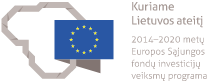 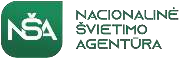 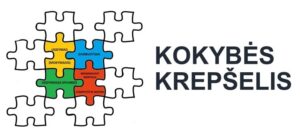 Projektas „Kokybės krepšelis“ Nr. 09.2.1-ESFA-V-719-01-0001, finansuojamas Europos socialinio fondo lėšomisViešoji konsultacija„Mokyklų veiklos planavimas, įsivertinimas, tobulinimas ir pažanga“2023 m. gegužės 11 d. 14.00 val. Trukmė – 3 akad. val.Virtuali „Teams“ aplinkaDARBOTVARKĖSveikinimo žodžiai. Aktualijos. (14.00–14.10 val.)Albina Vilimienė, Nacionalinės švietimo agentūros Švietimo pagalbos departamento Mokyklų veiklos plėtros skyriaus vedėjaBendrojo ugdymo mokyklų veiklos planavimo ir planų įgyvendinimo praktiniai aspektai. Galimybės pasinaudoti gerosiomis patirtimis planuojant tobulintinas veiklas. (14.10–14.30 val.)Aušra Liubinienė, Nacionalinės švietimo agentūros projekto „Kokybės krepšelis“ vadovė Mokyklų patirtys atliekant kasmetinį veiklos įsivertinimą. (14.30–14.45 val.)Kristina Rūta Dzeventlauskienė, Nacionalinės švietimo agentūros projekto „Kokybės krepšelis“ metodininkėMokyklos veiklos kokybės įsivertinimas ir pažanga. (14.45–15.15 val.)Valentina Čeponienė, Ignalinos Česlovo Kudabos gimnazijos direktorė; Jolita Mianikienė, Vilniaus Radvilų gimnazijos direktoriaus pavaduotoja ugdymui; Reda Bardauskienė, Klaipėdos Simono Dacho progimnazijos direktoriaus pavaduotoja ugdymuiPertraukėlė (15.15–15.25 val.)Bendrojo ugdymo mokyklų įsivertinimo veiksmingumas: atvejų analizė. (15.25–15.50 val.)Ingrida Šedeckytė-Lagunavičienė, Nacionalinės švietimo agentūros Švietimo pagalbos departamento Mokyklų veiklos plėtros skyriaus vedėjo pavaduotoja Mokyklos įsivertinimas kaip veiklos tyrimas: prasmingų pokyčių link. (15.50–16.10 val.)Jelizaveta Tumlovskaja, Nacionalinės švietimo agentūros Ugdymo turinio departamento Ugdymo turinio rengimo skyriaus metodininkė Diskusija. Klausimai ir atsakymai. Apibendrinimas. (16.10–16.20 val.)Moderuoja Ingrida Šedeckytė-Lagunavičienė, Nacionalinės švietimo agentūros Švietimo pagalbos departamento Mokyklų veiklos plėtros skyriaus vedėjo pavaduotoja 